РОССИЙСКАЯ ФЕДЕРАЦИЯСМОЛЕНСКАЯ ОБЛАСТЬОБЛАСТНОЙ ЗАКОНО ВНЕСЕНИИ ИЗМЕНЕНИЙ В СТАТЬЮ 1 ОБЛАСТНОГО ЗАКОНА"ОБ УСТАНОВЛЕНИИ НАЛОГОВОЙ СТАВКИ ДЛЯ НАЛОГОПЛАТЕЛЬЩИКОВ,ПРИМЕНЯЮЩИХ УПРОЩЕННУЮ СИСТЕМУ НАЛОГООБЛОЖЕНИЯ, В СЛУЧАЕЕСЛИ ОБЪЕКТОМ НАЛОГООБЛОЖЕНИЯ ЯВЛЯЮТСЯ ДОХОДЫ"Принят Смоленской областной Думой30 июня 2022 годаСтатья 1Внести в статью 1 областного закона от 14 ноября 2019 года N 113-з "Об установлении налоговой ставки для налогоплательщиков, применяющих упрощенную систему налогообложения, в случае если объектом налогообложения являются доходы" (Официальный интернет-портал правовой информации (www.pravo.gov.ru), 14 ноября 2019 года, N 6700201911140019; 30 апреля 2020 года, N 6700202004300003, N 6700202004300040; 31 марта 2022 года, N 6700202203310002) следующие изменения:1) в части 1 слова "выплата работникам в течение налогового периода заработной платы" заменить словами "размер среднемесячной заработной платы работников в течение налогового периода, определяемый в целях настоящего областного закона в соответствии с частями 3 - 5 настоящей статьи,";2) в части 1.2 слова "выплата работникам в течение налогового периода заработной платы" заменить словами "размер среднемесячной заработной платы работников в течение налогового периода, определяемый в соответствии с частями 3 - 5 настоящей статьи,";3) дополнить частями 3 - 5 следующего содержания:"3. Среднемесячная заработная плата работников определяется по итогам календарного года путем деления расходов налогоплательщика на оплату труда работников списочного состава организации и ее обособленных подразделений, расположенных на территории Смоленской области, наемных работников у индивидуальных предпринимателей за календарный год на среднесписочную численность работников, определяемую по итогам календарного года, с последующим делением результата на 12.4. Среднесписочная численность работников определяется по итогам календарного года в соответствии с формой расчета по страховым взносам, утвержденной Приказом Федеральной налоговой службы от 6 октября 2021 года N ЕД-7-11/875@ "Об утверждении формы расчета по страховым взносам, порядка ее заполнения, а также формата представления расчета по страховым взносам в электронной форме".5. При определении суммы расходов налогоплательщика на оплату труда работников списочного состава учитываются только выплаты, подлежащие обложению налогом на доходы физических лиц, по данным, указанным в форме 6-НДФЛ, утвержденной Приказом Федеральной налоговой службы от 15 октября 2020 года N ЕД-7-11/753@ "Об утверждении формы расчета сумм налога на доходы физических лиц, исчисленных и удержанных налоговым агентом (форма 6-НДФЛ), порядка ее заполнения и представления, формата представления расчета сумм налога на доходы физических лиц, исчисленных и удержанных налоговым агентом, в электронной форме, а также формы справки о полученных физическим лицом доходах и удержанных суммах налога на доходы физических лиц".".Статья 2Настоящий областной закон вступает в силу со дня его официального опубликования и распространяет свое действие на правоотношения, возникшие с 1 января 2022 года.ГубернаторСмоленской областиА.В.ОСТРОВСКИЙ30 июня 2022 годаN 75-з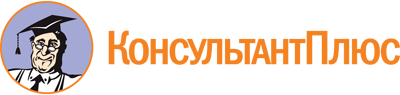 Закон Смоленской области от 30.06.2022 N 75-з
"О внесении изменений в статью 1 областного закона "Об установлении налоговой ставки для налогоплательщиков, применяющих упрощенную систему налогообложения, в случае если объектом налогообложения являются доходы"
(принят Смоленской областной Думой 30.06.2022)Документ предоставлен КонсультантПлюс

www.consultant.ru

Дата сохранения: 12.09.2022
 30 июня 2022 годаN 75-з